A DAY TO REMEMBERANNOUNCE “LIVE AT THE AUDIO COMPOUND” ACOUSTIC LIVESTREAM EVENTPERFORMANCE TO BROADCAST ON THE BAND’S YOUTUBE CHANNELJANUARY 25TH AT 8:00PM ETNEW ALBUM YOU’RE WELCOME OUT MARCH 5TH 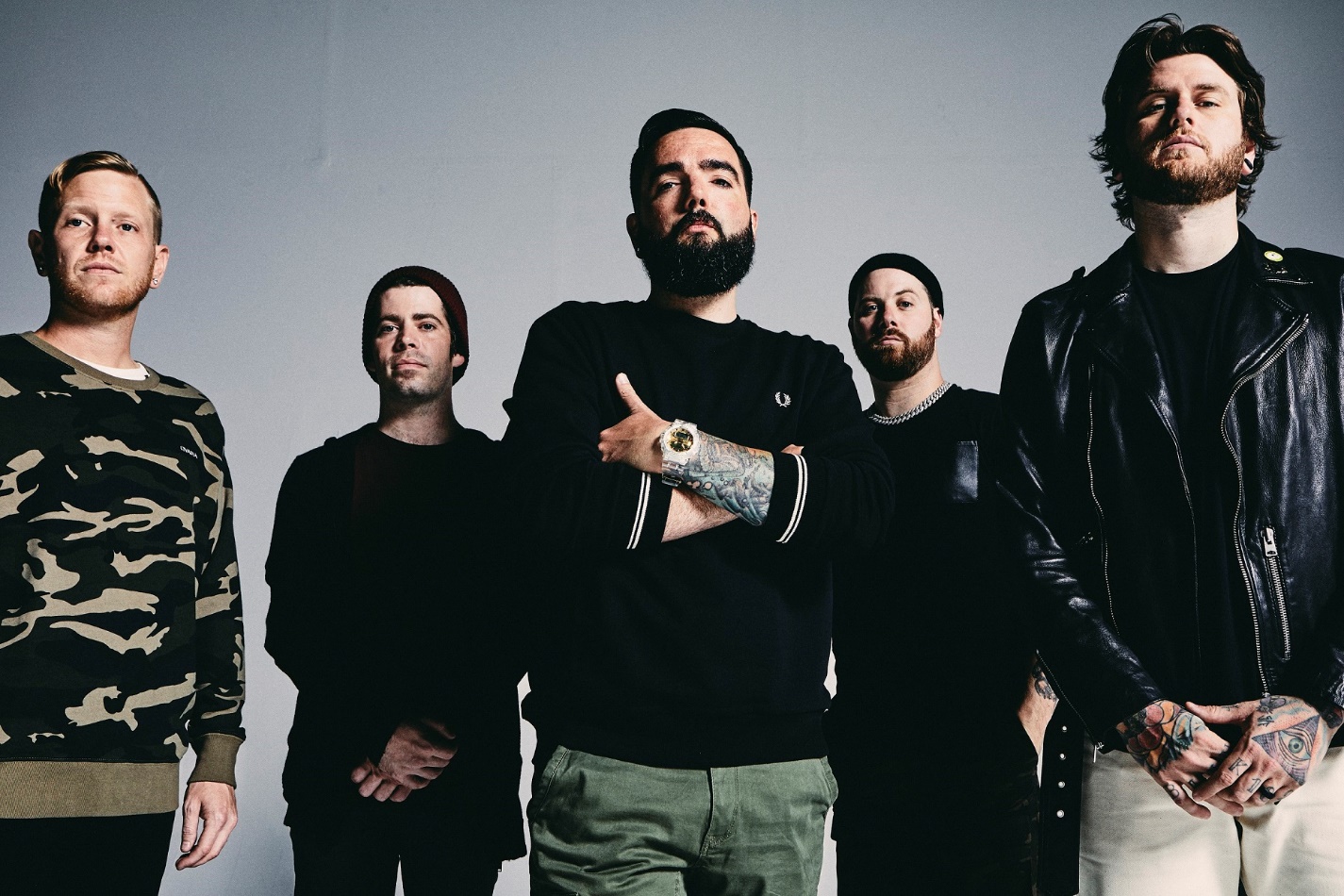 PHOTO CREDIT: JIMMY FONTAINESTREAM / DOWNLOAD NEW SINGLE “BRICK WALL” HEREJANUARY 22, 2021 - A Day To Remember have announced details of their upcoming free acoustic livestream event, “A Day To Remember: Live at The Audio Compound.”  Set for Monday, January 25th, the stripped-down set will broadcast on the platinum-selling band’s official YouTube channel at 8:00PM ET for 24 hours. This will notably be A Day To Remember’s first livestream performance. As a preview, the band has shared an acoustic video of “Degenerates,” which was shot in Fall 2019 during their sold-out run of homecoming headline shows. “Degenerates (Live Acoustic)” is streaming HERE.For “Live at The Audio Compound,” A Day To Remember are gearing up to deliver a very special set consisting of fan favorites from their catalog and sought-after deep cuts. Additionally, they will debut “Everything We Need,” a brand-new track from their widely-anticipated next album, You’re Welcome—set for release March 5th, 2021. Leading into and during the performance on January 25th, members from A Day To Remember will join fans worldwide in the comments section of the livestream to answer questions and discuss the show.A Day To Remember recently heralded You’re Welcome with the new single “Brick Wall,” which is available on all streaming platforms. Inciting critical applause, Revolver declared, “[Brick Wall] showcases the group's signature mix of post-hardcore heaviness and pop-rock hooks,” while Consequence of Sound praised the track’s, “melodic beginning and a crushing ending.” Forbes put it simply, “It seems A Day To Remember are only just getting started.”Pre-orders for You’re Welcome are live now featuring exclusive merch bundles and multiple vinyl variants of the LP.  All pre-orders for You’re Welcome will unlock instant grat downloads of “Brick Wall” as well as the previously released singles “Degenerates,” “Resentment,” and “Mindreader.”Largely produced by Colin “DOC” Brittain and the band’s own Jeremy McKinnon, the 14-tracks on You’re Welcome represent another major step forward for the acclaimed quintet. Highlights include “Bloodsucker” which ravages with an infectious intensity, while “F.Y.M.” spouts punk energy through an unforgettable chorus. “Viva La Mexico” builds to a stadium-sized chant backed by walls of guitars, whereas “Everything We Need” closes out the album with a plaintive melody and acoustic eloquence, once more showcasing A Day To Remember’s multifaceted songwriting. [album art / tracklisting below].A Day To Remember preceded You’re Welcome with release of “Mindreader” earlier this year. Since then the track has amassed over 20 million global streams while its accompanying animated music video has generated over two million views.  “Mindreader” followed early standalone singles “Degenerates” and “Resentment” which have collectively amassed over 100 million global streams.  Billboard praised “Degenerates” as “an anthemic hybrid of post-hardcore and pop,” while Kerrang! hailed, “‘Resentment’ offers a taste of the musical direction the band are heading, and will certainly tide us over until more news arrives.”A DAY TO REMEMBERYOU’RE WELCOMERELEASE DATE: MARCH 5TH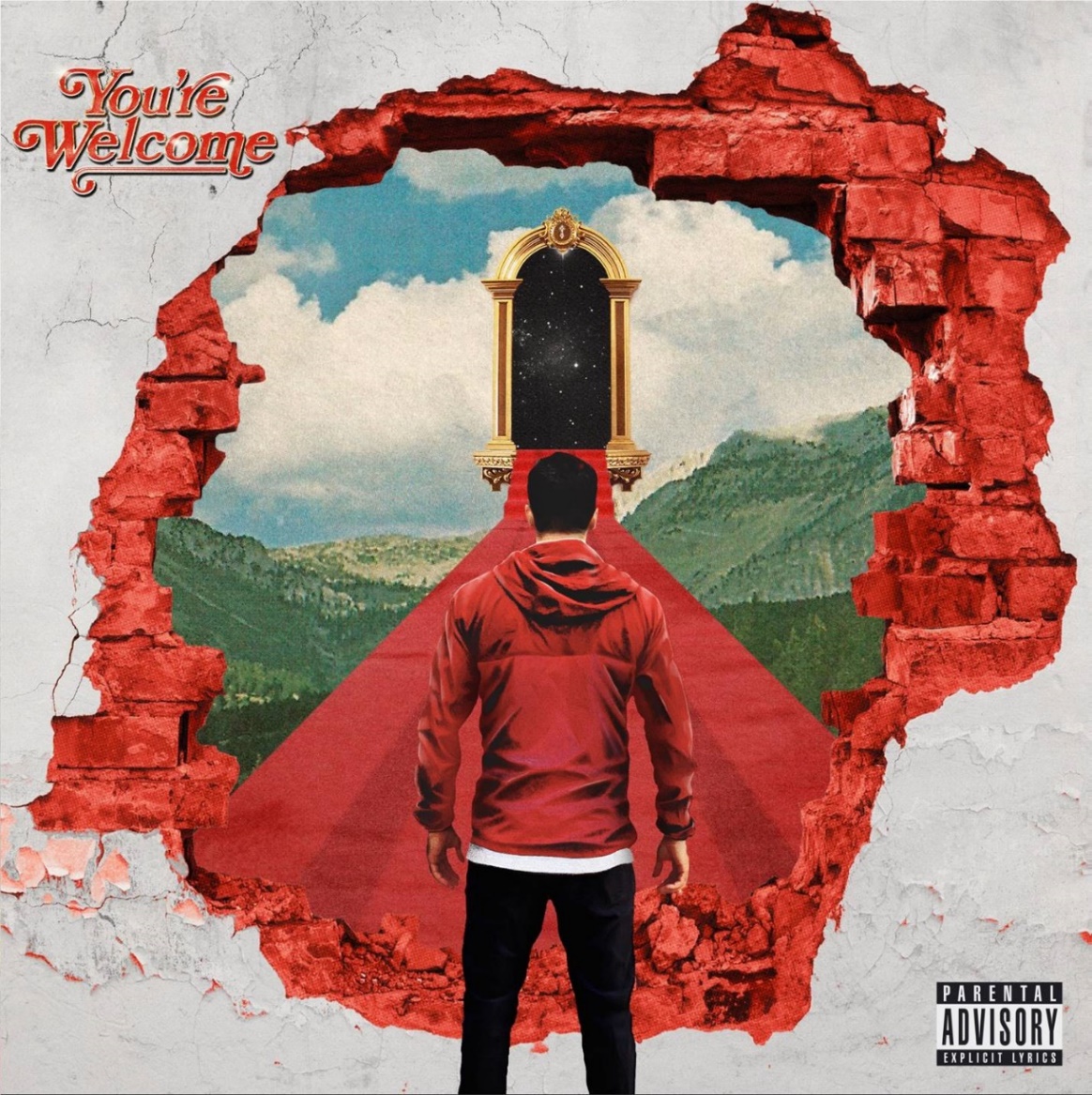 1.   Brick Wall2.   Mindreader3.   Bloodsucker4.   Last Chance to Dance (Bad Friend)5.   F.Y.M.6.   High Diving7.   Resentment8.   Looks Like Hell9.   Viva La Mexico10. Only Money11. Degenerates12. Permanent13. Re-Entry14. Everything We NeedABOUT A DAY TO REMEMBER:Since their formation in 2003, A Day To Remember quietly emerged as arguably the biggest underground band in the world. The Florida group affirmed this status by achieving one platinum album, one gold album, one platinum single, and four gold singles. Not to mention, each full-length record ascended to #1 on the Billboard Rock, Indie, and/or Alternative Charts with 2016’s Bad Vibrations bowing at #2 on the Billboard Top 200. They’ve put up unprecedented numbers for a rock act in the 21st century, generating 850 million Spotify streams, 500 million YouTube views, and sales of three million-plus units. They’ve also packed arenas on continental tours and attracted a worldwide audience consisting of millions. Additionally, A Day To Remember successfully launched their own Self Help Festival in 2014, which continues going strong. Plus, everyone from Marshmello to Pierce The Veil has sought them out for collaborations. All of which explains why Rolling Stone called them “An Artist You Need To Know.” A Day To Remember is: Jeremy McKinnon (vocals), Alex Shelnutt (drums), Kevin Skaff (guitar, vocals), Neil Westfall (guitar, vocals), and Joshua Woodard (bass). Connect with A Day To Remember:WEBSITEFACEBOOKTWITTERINSTAGRAMYOUTUBESPOTIFYAPPLE MUSICContact:Ross Anderson / RossAnderson@elektra.com 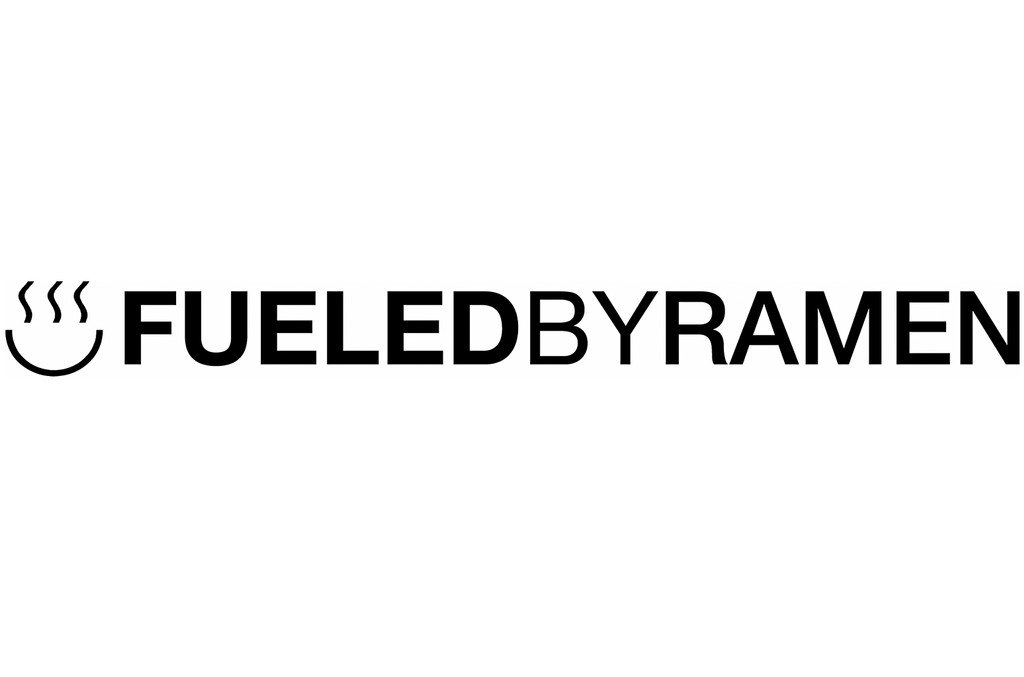 